Lección 19: Flexibilidad con fraccionesResolvamos todo tipo de problemas en los que hay fracciones.Calentamiento: Observa y pregúntate: Notas adhesivas¿Qué observas? ¿Qué te preguntas?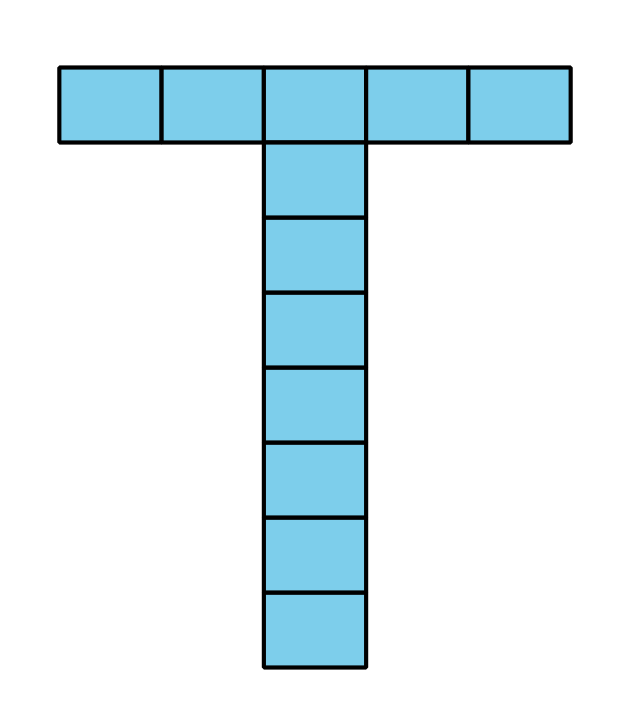 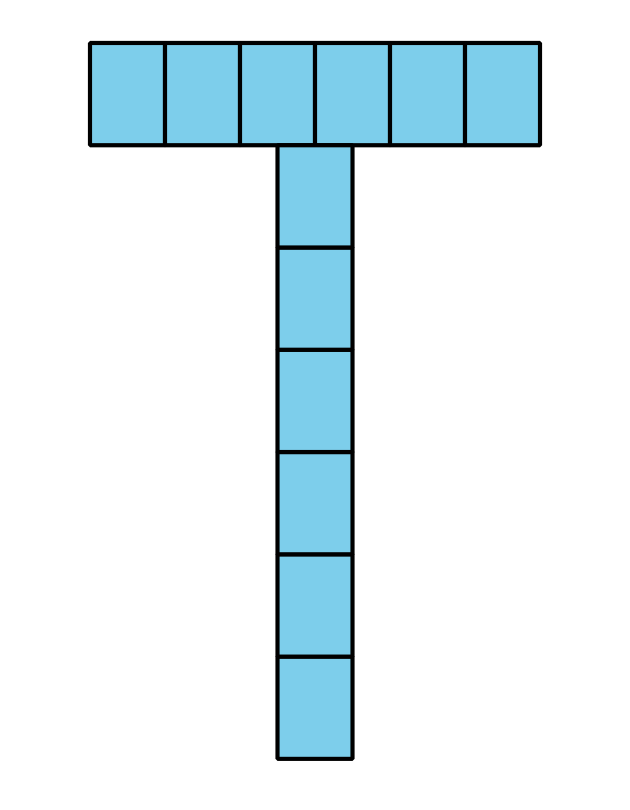 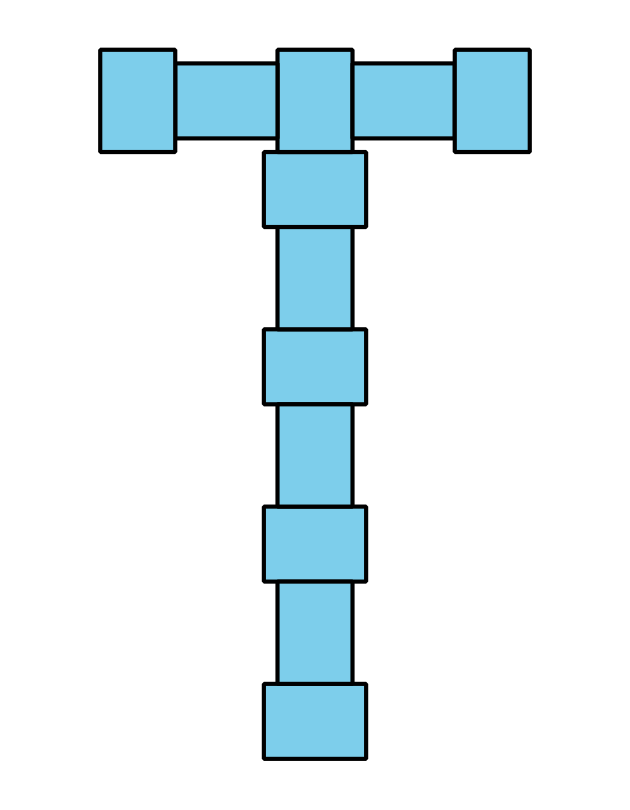 19.1: Diseños con notas adhesivas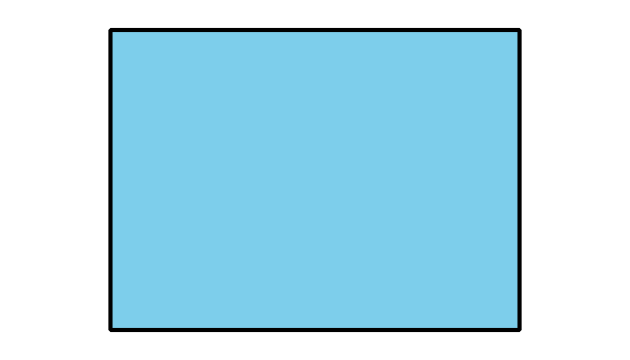 Tyler hace una figura en forma de T con notas adhesivas pequeñas para decorar una carpeta.El lado más largo de la nota adhesiva mide  pulgadas. El lado más corto mide  pulgadas. La carpeta mide 9 pulgadas de ancho y 12 pulgadas de alto.Tyler podría organizar las notas adhesivas de estas tres maneras.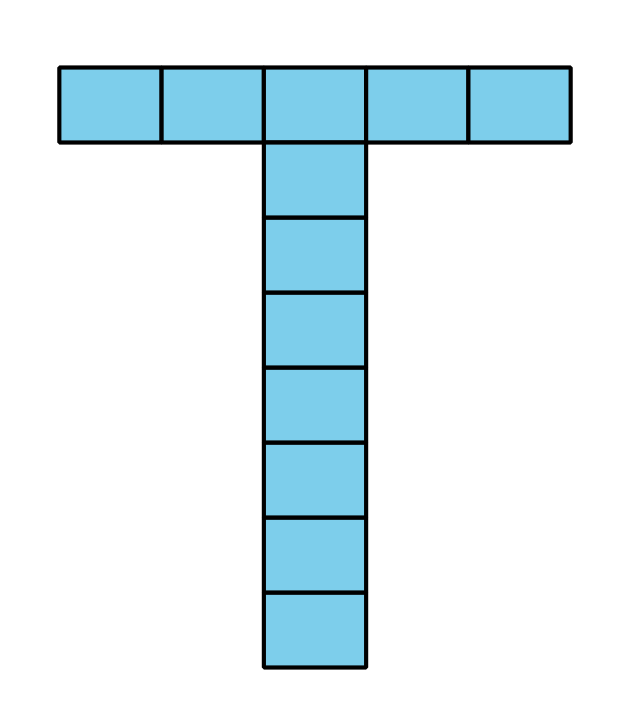 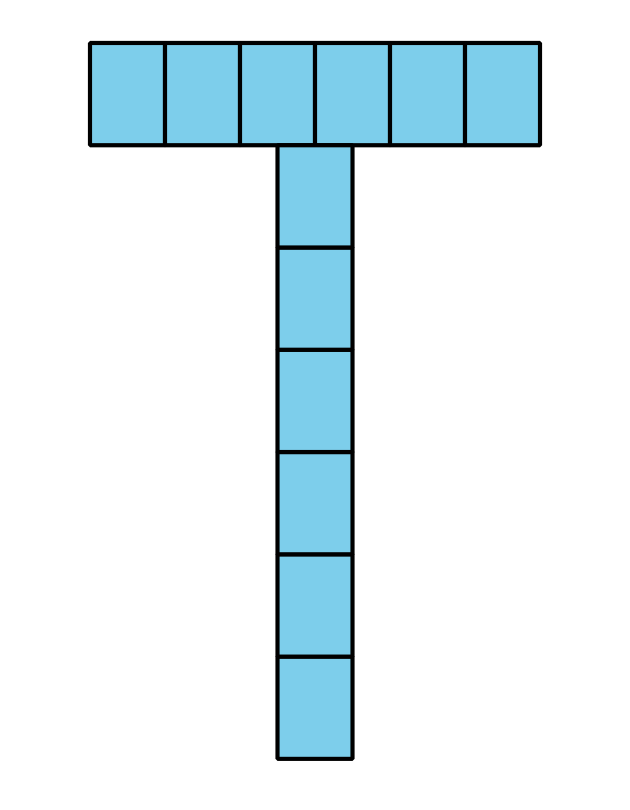 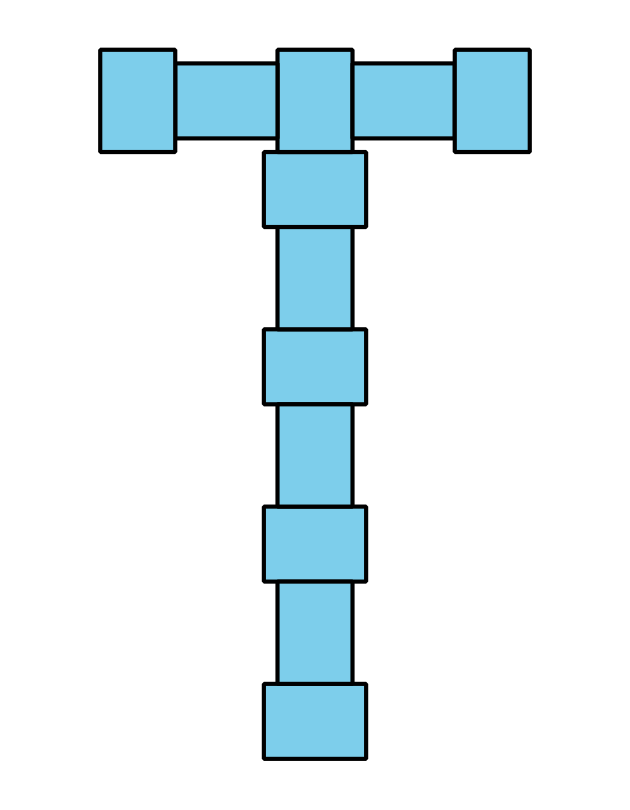 ¿La carpeta tiene el alto y el ancho suficientes para que quepan sus diseños? Si es así, ¿cuál o cuáles diseños cabrían? Muestra tu razonamiento.19.2: SenderosLa clase de Jada y Noah está de excursión en un parque. Este es un mapa de los senderos. Se muestra la longitud de cada sendero.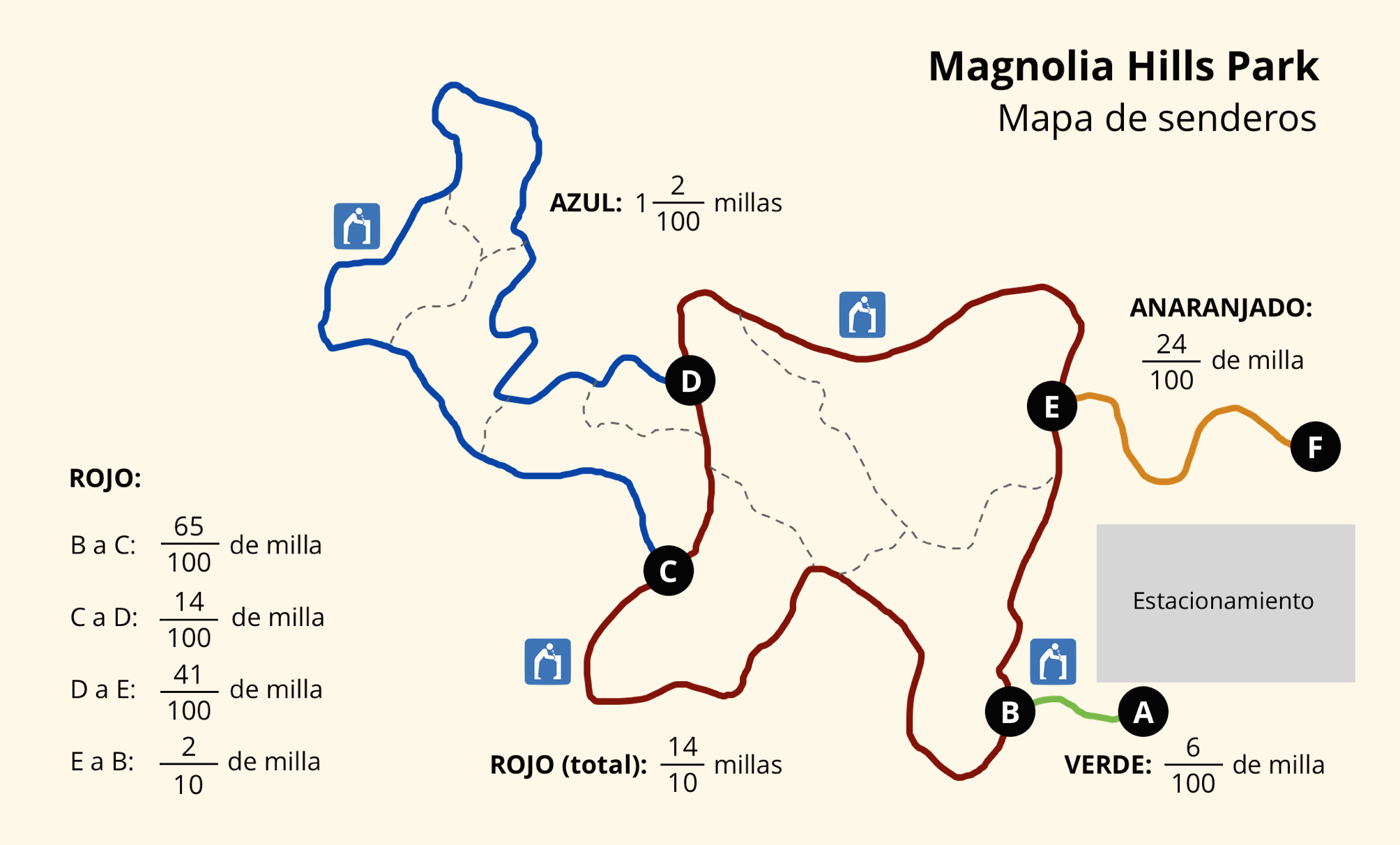 Jada y Noah caminan por el sendero anaranjado del punto F al punto E. Dan toda la vuelta por el sendero rojo hasta regresar al punto E. Después, caminan desde el punto E de regreso al punto F.  ¿Cuántas millas caminaron? Muestra tu razonamiento.Estas son dos expresiones que representan algunas situaciones de la caminata y pueden ayudar a responder dos preguntas. ¿Qué pregunta se podría responder con la ayuda de cada expresión? Escribe la pregunta y la respuesta. Usa las distancias que hay en el mapa para escribir una nueva pregunta y encuentra su respuesta. Después, intercambia la pregunta con un compañero y responde su pregunta.19.3: Encontremos una parejaTu profesor te va a dar una tarjeta que tiene una expresión.Encuentra el valor de la expresión.Busca un compañero de clase que tenga una tarjeta con el mismo valor que encontraste. Demuéstrense que el valor es el mismo.Juntos, encuentren al menos dos características que sus expresiones tengan en común (diferentes al hecho de que tienen el mismo valor). Escriban otra expresión que tenga el mismo valor, pero en la que se use una operación diferente.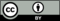 © CC BY 2021 Illustrative Mathematics®